RELAYS – SET ONEANSWERS:1.								2.3.								4.RELAYS – SET TWOANSWERS:1.								2.3.								4.RELAYS – SET THREEANSWERS:1.								2.3.								4.RELAYS – SET FOURANSWERS:1.								2.3.								4.1. Write the equation of a circle with a center at (-2,3) and a point on the circle is (1,8).2. Find all the zeros of the function f(x) = x3 + 273. Find the values of x.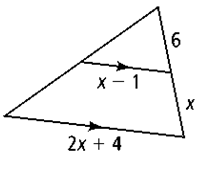 4. Find the value of x to make this line tangent to the circle.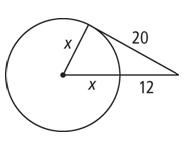 1. Find the value of x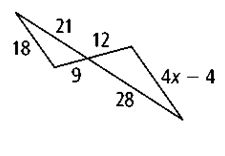 2. Find the values of a, b, and c.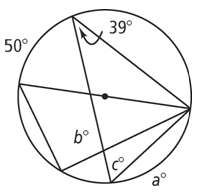 3. Find the value of x.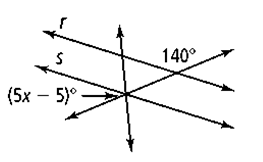 4. Write the equation of a polynomial function with zeros at 4 and 3i.1.  Find x and y.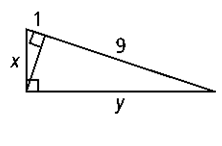 2. Find a and b.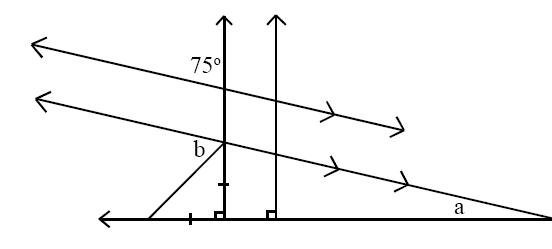 3. Draw an angle that measures .4. Solve for x and y.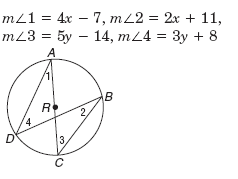 1. List out the five ways to prove triangles congruent.2. 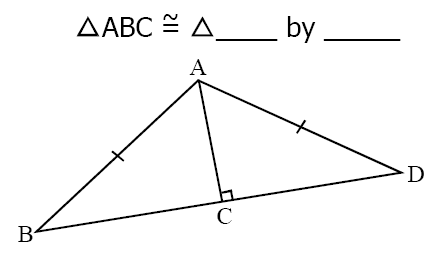 3. Find a, b, and c.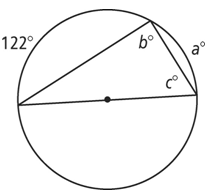 4. Describe all the transformations in the graph of  from the parent graph 